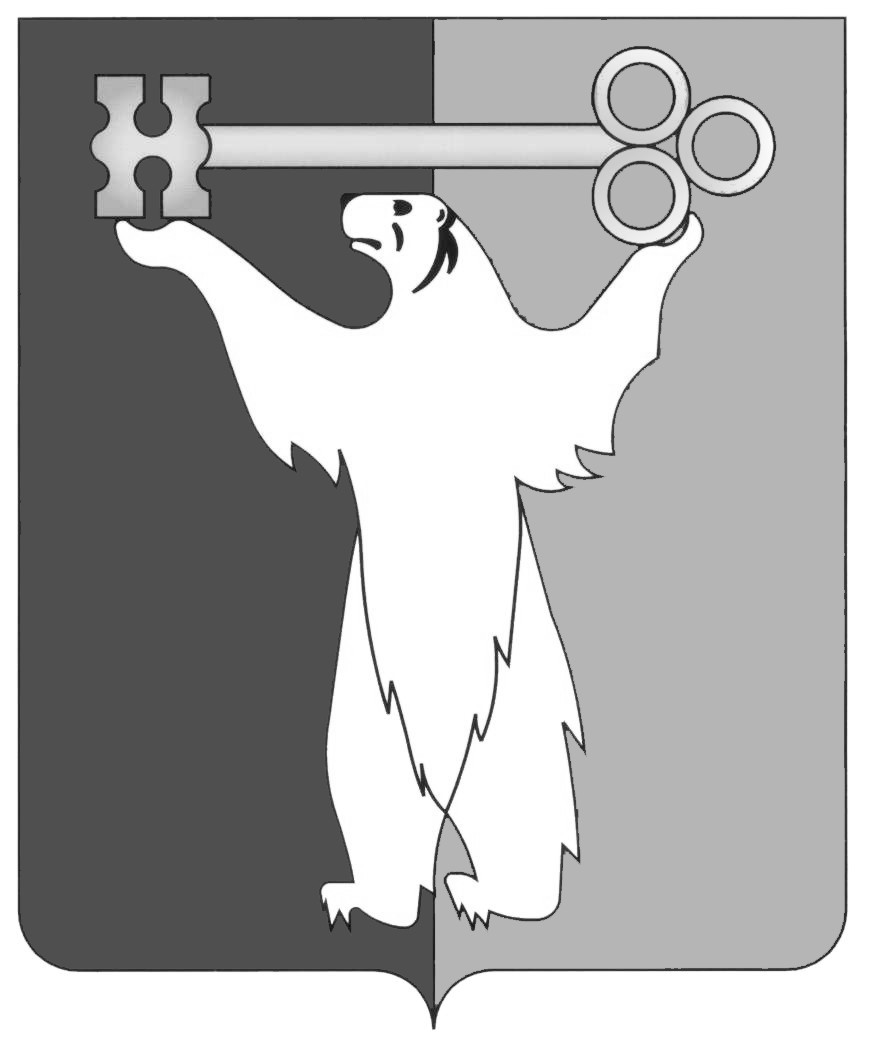 РОССИЙСКАЯ ФЕДЕРАЦИЯКРАСНОЯРСКИЙ КРАЙНОРИЛЬСКИЙ ГОРОДСКОЙ СОВЕТ ДЕПУТАТОВР Е Ш Е Н И ЕО внесении изменения в решение Городского Совета от 25.04.2000 № 458 «О гербе муниципального образования город Норильск»В соответствии со статьей 28 Устава муниципального образования город Норильск, Городской СоветРЕШИЛ:1. Внести в Положение о гербе муниципального образования город Норильск, утвержденное решением Городского Совета от 25.04.2000 № 458, следующее изменение:предложение второе абзаца третьего пункта 2.3 Положения изложить в следующей редакции: «Порядок взимания платы, ее размер устанавливаются Администрацией города Норильска.».2. Контроль исполнения решения возложить на председателя постоянной комиссии Городского Совета по законности и местному самоуправлению Соломаху Л.А.3. Решение вступает в силу через десять дней со дня опубликования в газете «Заполярная правда».« 24 » мая 2016 года№ 31/4-692Глава города НорильскаО.Г. Курилов